                                                                         проєкт № 759 від 24.11.21                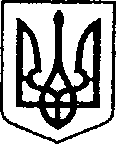                                                  УКРАЇНА                                ЧЕРНІГІВСЬКА ОБЛАСТЬН І Ж И Н С Ь К А    М І С Ь К А    Р А Д А____________________ сесія VІII скликання                           Р І Ш Е Н Н Явід _______________ 2021 року        м. Ніжин	                         № ________/2021Відповідно до статей 26, 42, 59, 60 Закону України «Про місцеве самоврядування в Україні», Регламенту   Ніжинської міської ради VІІІ скликання затвердженого рішенням Ніжинської міської ради від 27.11.2020 року №3-2/2020, рішення Ніжинської міської ради від 03 травня 2017 року  № 49-23/2017 «Про затвердження Положення про порядок закріплення майна, що є комунальною власністю територіальної громади міста Ніжина, за підприємствами, установами,  організаціями на правах господарського відання або оперативного управління та типових договорів», з метою упорядкування та ефективного використання майна Ніжинської територіальної громади, Ніжинська міська рада вирішила:1. Зняти з балансового обліку управління культури і туризму Ніжинської міської ради та безоплатно передати на баланс Ніжинського міського Будинку культури Ніжинської міської ради майно:2. Зняти з балансового обліку управління культури і туризму Ніжинської міської ради та безоплатно передати на баланс Ніжинської дитячої музичної школи Ніжинської міської ради майно:3. Балансоутримувачам забезпечити приймання – передачу майна у місячний термін.4. Начальнику управління культури і туризму Ніжинської міської ради Бассак Т.Ф.  забезпечити оприлюднення даного рішення на офіційному сайті Ніжинської міської ради протягом п’яти робочих днів після його прийняття.5. Організацію роботи по виконанню рішення покласти на заступника міського голови з питань діяльності виконавчих органів Ніжинської міської ради Смагу С.С., начальника управління культури і туризму Бассак Т.Ф., директора Ніжинського міського Будинку культури Литвинець І.П. та   директора Ніжинської дитячої музичної школи Голуба С.О.6. Контроль за виконанням даного рішення покласти на постійну комісію  міської ради з питань житлово-комунального господарства, комунальної власності, транспорту і зв’язку та енергозбереження (голова комісії       Дегтяренко В. М.).Міський голова 								Олександр КОДОЛАВізують: Начальник управління культури і туризмуНіжинської міської ради 					      Тетяна БАССАКСекретар Ніжинської міської ради                                       Юрій ХОМЕНКО Заступник міського голови з питаньдіяльності виконавчих органів ради                                     Сергій СМАГАНачальник відділу юридично-кадрового забезпечення апарату виконавчого комітету Ніжинської міської ради                                                          В’ячеслав ЛЕГА Директор Ніжинської дитячої музичноїшколи Ніжинської міської ради Чернігівської області 						      	Сергій ГОЛУБ                                           		 Директор Ніжинського міського Будинку культури                                                               Ірина ЛИТВИНЕЦЬГолова постійної депутатської комісії з питань житлово-комунального господарства,комунальної власності, транспорту і зв’язку та енергозбереження						  В’ячеслав ДЕГТЯРЕНКО Голова постійної депутатської комісіїз питань регламенту, законності, охорони прав і свобод громадян, запобігання корупції,адміністративно-територіального устрою, депутатської діяльності та етики                                        	Валерій САЛОГУБПОЯСНЮВАЛЬНА ЗАПИСКАдо проєкту рішення «Про передачу на балансовий облікмузичних інструментів»       1.  Проєкт рішення передбачає передачу з балансу управління культури і туризму Ніжинської міської ради музичних інструментів (в кількості 14 шт.) підпорядкованим закладам: Ніжинській дитячій музичній школі та Ніжинському міському Будинку культури для подальшого збереження і використання. Підстави для підготовки: виконання рішення виконавчого комітету Ніжинської міської ради від  04 листопада 2021 р. № 410 «Про фінансування заходів міської програми розвитку культури,  мистецтва  і охорони культурної спадщини на 2021 рік», який передбачено придбання музичних інструментів (тамбурин 1 шт. х 385,00; тріскачка 1 шт. х 320,00; музичний трикутник 1 шт. х 280,00; кастаньєти 6 пар х 220,00, пюпітр диригентський 3 шт. х 490,00; пюпітр концертний 2 шт. х 480,00; духова мелодика 1 шт. х 1515,00) для нагородження кращих творчих колективів з нагоди професійного свята – Всеукраїнського дня працівників культури та майстрів народного мистецтва. Рішення Ніжинської міської ради від 03 травня 2017 року  № 49-23/2017 «Про затвердження Положення про порядок закріплення майна, що є комунальною власністю територіальної громади міста Ніжина, за підприємствами, установами,  організаціями на правах господарського відання або оперативного управління та типових договорів» з метою упорядкування та ефективного використання майна Ніжинської територіальної громади.      2. Проект рішення підготовлений з дотриманням Регламенту Ніжинської міської ради Чернігівської області, затвердженого рішенням Ніжинської міської ради Чернігівської області 8 скликання від 27 листопада 2020 року № 3-2/2020, відповідно до статей 26, 42, 59, 60 Закону України «Про місцеве самоврядування в Україні»,       3. Відповідальний за підготовку проекту рішення – Бассак Тетяна Федорівна Начальник управління культури і туризмуНіжинської міської ради                                                       	Тетяна БАССАКПро передачу на балансовий облікмузичних інструментів № з/пНайменування майнаРік випускуКіль-кістьОдиниця виміруПервісна вартість, грн.Сума,грн.Знос1.Духова мелодика20211шт.1515,001515,000,002.Кастаньєти20216шт.1320,001320,000,003.Музичний трикутник20211шт.280,00280,000,004.Тріскачка20211шт.320,00320,000,005.Тамбурин 20211шт.385,00385,00,006.Пюпітр концертний (чорний)20211шт.480,00480,000,007.Пюпітр диригентський20211шт.490,00490,000,00Всього12шт.4790,004790,000,00№ з/пНайменування майнаРік випускуКіль-кістьОдиниця виміруПервісна вартість, грн.Сума,грн.Знос1.Пюпітр концертний (чорний)20211шт.480,00480,000,002.Пюпітр диригентський20211шт.490,00490,000,00Всього2шт.970,00970,000,00